Maj tävling, E-klasser   2018-05-19 - 2018-05-19 

1. Trail at Hand E3. Trail E5. Western Riding E7. Ranch Riding E9. Western Horsemanship E11. Western Pleasure E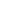 placeringpoäng/tidstart ordstart nrnamnhästklubb166,5418Julie SandbergDanilovahWBWR265,5212Anneli LövgrenPocos Miss CatalystWBWR362715Louise TaylorClearly Coolaborating462511Nelli BurlinSmart Cottonlena561113Johanna Palmlöf-BrusAlskaer frpn Aconaqua654,5317Vilja LundmarkGuldhagens FrejaWBWR748,566Cicci TjernströmNoslerWBWRplaceringpoäng/tidstart ordstart nrnamnhästklubb164614Linda AnderssonTýr från Linsgård26256Cicci TjernströmNoslerWBWR361715Louise TaylorClearly Coolaborating459117Vilja LundmarkGuldhagens FrejaWBWR555316Herman LundmarkDanilovahWBWR636,5412Anneli LövgrenPocos Miss CatalystWBWR762Placerad sist pga ”publikstörning”811Nelli BurlinSmart Cottonlena0DQ213Johanna Palmlöf-BrusAlskaer från AconaguaUtom tävl.47,599Sonja DeutgenSpirit of Jacolenaplaceringpoäng/tidstart ordstart nrnamnhästklubb169717Vilja LundmarkGuldhagens FrejaWBWR268,5611Nelli Burlin DahlbergSmart Cottonlena368121Amanda PetterssonLa Shakira46656Cicci TjernströmNoslerWBWR565,5312Anneli LövgrenPocos Miss CatalystWBWR0DQ216Herman LundmarkDanilovahWBWR0DQ415Louise TaylorClearly Coolaboratingplaceringpoäng/tidstart ordstart nrnamnhästklubb169215Louise TaylorClearly Coolaborating268,5312Anneli LövgrenPocos Miss CatalystWBWR367,5618Julie SandbergDanilovahWBWR467514Linda AnderssonTýr från Linsgård566,5117Vilja LundmarkGuldhagens FrejaWBWR66546Cicci TjernströmNoslerWBWRplaceringpoäng/tidstart ordstart nrnamnhästklubb180112Anneli LövgrenPocos Miss CatalystWBWR278721Amanda PetterssonLa Shakira376315Louise TaylorClearly Coolaborating473417Vilja LundmarkGuldhagens FrejaWBWR57226Cicci TjernströmNoslerWBWR671616Herman LundmarkDanilovahWBWRplaceringpoäng/tidstart ordstart nrnamnhästklubb1612Anneli LövgrenPocos Miss CatalystWBWR2517Vilja LundmarkGuldhagens FrejaWBWR3415Louise Taylor Clearly Coolaborating4721Amanda PetterssonLa Shakira516Cicci TjernströmNoslerWBWR6216Herman LundmarkDanilovahWBWR